WeihnachtskonzertdesKyffhäuser-Gymnasiums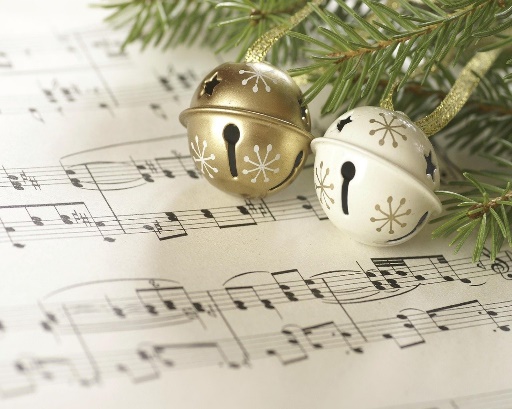 Datum:	16.12.2022Ort:		Unterkirche Bad FrankenhausenBeginn:	19.00 UhrEinlass:	18.30 UhrEintritt:	2,00 €Für das leibliche Wohl ist vor dem Konzert ab 18.00 Uhr und auch nach dem Konzert durch den Schulförderverein des Kyffhäuser-Gymnasiums gesorgt. Wir freuen uns auf Ihren Besuch!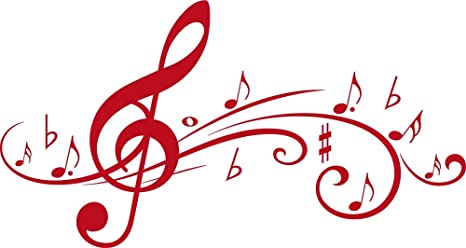 